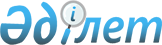 О признании утратившими силу некоторых решений Мартукского районного маслихатаРешение Мартукского районного маслихата Актюбинской области от 2 ноября 2023 года № 50. Зарегистрировано Департаментом юстиции Актюбинской области 7 ноября 2023 года № 8432
      В соответствии со статьей 27 Закона Республики Казахстан "О правовых актах, Мартукский районный маслихат РЕШИЛ:
      1. Признать утратившими силу некоторые решения Мартукского районного маслихата согласно приложению к настоящему решению.
      2. Настоящее решение вводится в действие по истечении десяти календарных дней после дня его первого официального опубликования. Перечень некоторых решений Мартукского районного маслихата признанных утратившими силу
      1. Решение Мартукского районного маслихата Актюбинской области "Об утверждении Правил оказания социальной помощи, установления размеров и определения перечня отдельных категорий нуждающихся граждан в Мартукском районе" от 15 июля 2016 года № 30 (зарегистрированное в Реестре государственной регистрации нормативных правовых актов под № 5022);
      2. Решение Мартукского районного маслихата Актюбинской области "О внесении изменения в решение Мартукского районного маслихата от 15 июля 2016 года № 30 "Об утверждении Правил оказания социальной помощи, установления размеров и определения перечня отдельных категорий нуждающихся граждан в Мартукском районе" от 1 июня 2018 года № 150 (зарегистрированное в Реестре государственной регистрации нормативных правовых актов под № 3-8-184);
      3. Решение Мартукского районного маслихата Актюбинской области "О внесении изменения в решение Мартукского районного маслихата от 15 июля 2016 года № 30 "Об утверждении Правил оказания социальной помощи, установления размеров и определения перечня отдельных категорий нуждающихся граждан в Мартукском районе" от 23 июля 2019 года № 287 (зарегистрированное в Реестре государственной регистрации нормативных правовых актов под № 6314);
      4. Решение Мартукского районного маслихата Актюбинской области "О внесении изменения в решение Мартукского районного маслихата от 15 июля 2016 года № 30 "Об утверждении Правил оказания социальной помощи, установления размеров и определения перечня отдельных категорий нуждающихся граждан в Мартукском районе" от 16 марта 2020 года № 355 (зарегистрированное в Реестре государственной регистрации нормативных правовых актов под № 6908);
      5. Решение Мартукского районного маслихата Актюбинской области "О внесении дополнения в решение Мартукского районного маслихата от 15 июля 2016 года № 30 "Об утверждении Правил оказания социальной помощи, установления размеров и определения перечня отдельных категорий нуждающихся граждан в Мартукском районе" от 9 апреля 2020 года № 374 (зарегистрированное в Реестре государственной регистрации нормативных правовых актов под № 7034);
      6. Решение Мартукского районного маслихата Актюбинской области "О внесении изменения в решение Мартукского районного маслихата от 15 июля 2016 года № 30 "Об утверждении Правил оказания социальной помощи, установления размеров и определения перечня отдельных категорий нуждающихся граждан в Мартукском районе" от 10 ноября 2020 года № 416 (зарегистрированное в Реестре государственной регистрации нормативных правовых актов под № 7666);
      7. Решение Мартукского районного маслихата Актюбинской области "О внесении изменений в решение Мартукского районного маслихата от 15 июля 2016 года № 30 "Об утверждении Правил оказания социальной помощи, установления размеров и определения перечня отдельных категорий нуждающихся граждан в Мартукском районе" от 7 июня 2021 года № 24 (зарегистрированное в Реестре государственной регистрации нормативных правовых актов под № 23149);
      8. Решение Мартукского районного маслихата Актюбинской области "О внесении изменения в решение Мартукского районного маслихата от 15 июля 2016 года № 30 "Об утверждении Правил оказания социальной помощи, установления размеров и определения перечня отдельных категорий нуждающихся граждан в Мартукском районе" от 9 июня 2022 года № 121 (зарегистрированное в Реестре государственной регистрации нормативных правовых актов под № 28478);
      9. Решение Мартукского районного маслихата Актюбинской области "О внесении изменений в решение Мартукского районного маслихата от 15 июля 2016 года № 30 "Об утверждении Правил оказания социальной помощи, установления размеров и определения перечня отдельных категорий нуждающихся граждан в Мартукском районе" от 9 ноября 2022 года № 137 (зарегистрированное в Реестре государственной регистрации нормативных правовых актов под № 30513);
      10. Решение Мартукского районного маслихата Актюбинской области "О внесении изменения в решение Мартукского районного маслихата от 15 июля 2016 года № 30 "Об утверждении Правил оказания социальной помощи, установления размеров и определения перечня отдельных категорий нуждающихся граждан в Мартукском районе" от 28 апреля 2023 года № 10 (зарегистрированное в Реестре государственной регистрации нормативных правовых актов под № 8341).
					© 2012. РГП на ПХВ «Институт законодательства и правовой информации Республики Казахстан» Министерства юстиции Республики Казахстан
				
      Председатель Мартукского районного маслихата 

Т. Көлкебаев
Приложение к решению Мартукского районного маслихата от 2 ноября 2023 года № 50